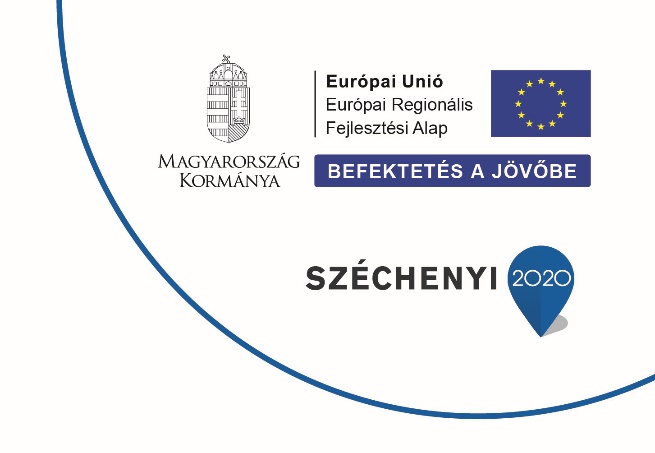 Projekt azonosító száma: TOP-3.2.1-16-VS1-2017-00022Kedvezményezett neve: IKERVÁR KÖZSÉG ÖNKORMÁNYZATAA Projekt címe: Polgármesteri hivatal energetikai korszerűsítése Ikerváron Szerződött támogatás összege: 27 900 000A támogatás mértéke: 100%Projekt tervezett befejezési dátuma: 2021.07.31Az Ikervári Polgármesteri Hivatal az 1960-as években épült, állapota a mai energetikai elvárásoktól messze alulmarad. Az épület falazatai, padlószerkezete, valamint födémszerkezete hőszigetelés nélkül épült. A fűtését gázkazán látja el, mely állapota és kora mindenképpen cserére szorul. A nyílászárókat egy előző felújítás során már kicserélték meglévő épületrészen.  Az épület Ikerváron a Kossuth L. u. 47. szám alatt a 395. hrsz-ú ingatlanon helyezkedik el.  Az épület egyszintes, részlegesen alápincézett, oromfalas nyeregtetővel épült. A használati meleg-vizet elektromos vízmelegítőkkel állítják elő, melyek a kazánnal egyetemben régi, korszerűnek nem nevezhető állapotban vannak.A projekt megvalósítása után az épület korszerű, a mai követelményeknek megfelelő energetikai besorolást kap, a szén-dioxid kibocsátás jelentősen csökken, az épület fenntartási költségei szintén jelentősen csökkennek, valamint nem utolsósorban a látogatók és dolgozók komfortérzete jelentősen megnőhet. A fejlesztés egyik lépcsője az épület és a tetőtér szerkezeti bővítési munkáinak kivitelezése, majd a projekt keretében az épület homlokzatainak, pincefödémének és tetősíkjának hőszigetelése valósul meg. A nyílászárók cseréje a régi épületrészen már korábban, önerőből megtörtént, a bővített épületrészben energia hatékony nyílászárókat építenek be: a projekt elszámolható költségeinek nem képezi részét az egyéb saját forrásból megvalósuló épületrész bővítése, valamint a tetőtér beépítésének kivitelezési munkái. Az önerőből megvalósuló beruházás elemei között szoros kivételként a pályázati céllal összhangban, és a számszerűsíthető vállalások maradéktalan teljesítése érdekében kizárólag az energiahatékonyság érdekében beépülő új nyílászárók elszámolása történik meg.A fűtési rendszer korszerűsítése, bővítése is megtörténik, két kazán lesz beüzemelve az épület fűtési igényére, egy kondenzációs gázkazán és egy korszerű, faelgázosító kazán. A használati meleg-víz ellátás berendezései is cserélve lesznek: egy 4,0 kW teljesítményű napelemes rendszer beépítésére kerül sor a villamos energia fogyasztás és a használati meleg-víz ellátás energiájának fedezésére.A projekt keretében az épület akadálymentes megközelíthetősége, valamint az épületen belüli akadálymentes közlekedés a földszinti épületrészen megoldottá válik.